Metaphern und Metonymien: Wortsammlung zum Bedeutungswandel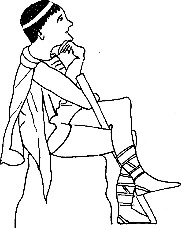 laufende NummerUmschrift(zur alphabetischen Suche)ee = ηoo = ωch = χth = θph = φgriechischesWortBedeutungBedeutungMP: MetapherMO: MetonymieUrsprungΙΕ: indoeuropäisch*: Asterisk für rekonstruierte Formenh1 , h 2 , h 3: indogermanische Laryngale, im Griechischen wirdh1 als e realisierth 2 als a realisierth 3 als o realisiertahd.: althochdeutsch|: Zeichen für ZusammensetzungenAusgangsbedeutungadelphee/ adelphosἡ ἀδελφήὁ ἀδελφόςἡ ἀδελφήὁ ἀδελφόςdie Schwesterder BruderΜΟaus Präfix α- und ἡ δελφύςaus derselben Gebärmutteragamaiἄγαμαιἄγαμαιbewundern, sich wundernMOἄγαν aus IE *meg|h2 groß (vgl. μέγας)(als) groß (ansehen)agoonἡ ἀγών,ῶνοςἡ ἀγών,ῶνος1. der Wettkampf2. der ProzessMOἄγω führen, treibenVersammlungsplatzagoonizomaiἀγωνίζομαιἀγωνίζομαι1. Wettkämpfer sein2. wetteifern3. einen Prozess führenMOvgl. ἀγώνsich auf dem Versammlungnsplatz betätigenaireomaiαἱρέομαιαἱρέομαιwählenMPvon  αἱρέω nehmen sich/für sich nehmenaireomaiαἱρέομαιαἱρέομαι1. (an) sich nehmen2. wählen3. vorziehenMPMedium zu αἱρέω(für) sich nehmenanaireooἀναιρέωἀναιρέω1. weissagen2. beseitigen, tötenMOaus ἀνά und αἴρω/ἀείρωhochheben (1. ein Los aus der Schale!)andreiaἡ ἀνδρ|είαἡ ἀνδρ|είαdie TapferkeitMPὁ ἀνήρ, ἀνδρ|όςMann|haftigkeit(vgl. lat. vir|tus)andreiosἀνδρεῖος,α,ονἀνδρεῖος,α,ονtapferMPvgl. ἀνδρείαmann|haftandriasὁ ἀνδριάς,άντοςὁ ἀνδριάς,άντοςdas Menschenbild,
das StandbildMOὁ ἀνήρ, ἀνδρός MannMännerbildapalattooἀπαλλάττωἀπαλλάττω1. entfernen2. befreienMOaus ἀπό und ἀλλάττωräumlich: ent|fernenapeirosἄπειρος,ονἄπειρος,ον1. ausweglos2. ratlosMPaus α privativum und IE *per(h2) durch-ohne Durch|gangaph‘ oyἀφ̓ οὗἀφ̓ οὗ1. von wo2. seitdemMOaus ἀπό und οὗvon wo ausaphrosyneeἡ ἀφροσύνηἡ ἀφροσύνηdie UnvernunftΜΟaus ἀ und ἡ φρήν (s. dort)Fehlen von Sinn/VerstandapokrinomaiἀποκρίνομαιἀποκρίνομαιantwortenMPaus ἀπό undκρίνω (s. dort)sich ab|sondernaporiaἡ ἀπορίαἡ ἀπορίαdie Ausweglosigkeit,
die RatlosigkeitMPaus α privativum und IE *per(h2) durch-ohne Durch(gang)argyrionτὸ ἀργύριοντὸ ἀργύριον1. das Silber2. das GeldMOdas Material bezeichnet später auch das daraus hergestellte ZahlungsmittelSilberastosὁ ἀστόςὁ ἀστόςder BürgerMOvon τὸ ἄστυ StadtStädterbiblionτὸ βιβλίοντὸ βιβλίονdas BuchMOvgl. βίβλος/βύβλος: aus Papyrus hergestelltbiblos/byblosἡ βίβλος/βύβλοςἡ βίβλος/βύβλος1. der Bast der     
    Papyrusstaude2. das Buch3. die Mattephönizischer Export-Hafen Byblos, von dem aus Papyrus-Bast exportiert wurdePapyrus (Schilfpflanze)boeetheiaἡ βοήθειαἡ βοήθειαdie HilfeMOaus ἡ βοά und  θέωdas Laufen auf einen Ruf hinboeetheooβοηθέωβοηθέωhelfenMOaus ἡ βοά und  θέωauf einen Ruf hin laufenboomosὁ βῶμοςὁ βῶμοςder AltarMOvon βαῖνω Aor. ἔβην/ἔβανStufe, die man hinaufgehtchalepainooχαλεπαίνωχαλεπαίνωwütend sein, zürnenMOχαλεπός,ή,όν schwer, schwierigetwas schwer nehmencharinχάρινχάρινwegen, um willenMPadverbieller Akk. zu ἡ χάριςdank (eines Umstands)daimoonὁ (ἡ) δαίμων,ονοςὁ (ἡ) δαίμων,ονοςder Gott, die GottheitMOvon δαίομαι teilen Zuteilerdeemosὁ δήμοςὁ δήμος1. die Abteilung2. die Gemeinde3. das VolkMOvon δαίομαι teilenAbteilungdeinosδεινός,ή,όνδεινός,ή,όν1. furchtbar, gewaltig2. tüchtig, fähigMOvon δέ|δοι|καfurcht|bardiaballooδια|βάλλωδια|βάλλωverleumdenMPaus διά und βάλλω(mit Worten) ver|werfendiaboleeἡ διαβολήἡ διαβολήdie VerleumdungMPvgl. διαβάλλωdialyooδιαλύωδιαλύω1. auflösen2. zerstörenMOaus διά und λύωauf|lösendiapherooδια|φέρω δια|φέρω 1. sich unterscheiden2. sich auszeichnen  MPaus διά und φέρωauseinander|tragendiatribooδια|τρίβωδια|τρίβωZeit verbringenMPaus διά und τρίβωdurch|reibendieegeomaiδιηγέομαιδιηγέομαιerzählenMOaus διά und ἡγέομαιhindurch|führendikeeἡ δίκηἡ δίκη1. die Anklage2. der ProzessMPδείκ|νυμι von IE *deik-, davon auch dt. zeig|enAn|zeigedikeen didoomiδίκην δίδωμιδίκην δίδωμιbestraft werdenMOdie (urprünglich materielle) Strafe gebendoryτὸ δόρυ,ατοςτὸ δόρυ,ατος1. der Baumstamm2. der Speer3. der Krieg, der Kampf4. das HeerMOἡ δρῦς, δρυός Baum, besonders EicheBaum, Holzdynasteesὁ δυναστήςὁ δυναστήςder Herrscher,der MachthaberMOδύναμαιderjenige, der (tun) kanneedomaiἥδομαιἥδομαιsich freuenMOἡδύς,εῖα,ύ süßsüß empfindeneedysἡδύς,εῖα,ύἡδύς,εῖα,ύ1. süß2. angenehmMO*suadús (vgl. lat. suavis, engl. sweet)süßegkrateesἐγκρατήςἐγκρατής(selbst)beherrschtMPaus ἐν und κρατέω herrschend in (sich)ekkleesiaἡ ἐκκλησίαἡ ἐκκλησία1. die Volksversammlung2. die GemeindeMOaus ἐκ und καλέω(die) ausgerufene (Versammlung)ekpleetooἐκπλήττω ἐκπλήττω erschreckenMPaus ἐκ und πλήττω(aus dem Gewohnten/Erwarteten) heraus|schlageneleutherosἐλεύθερος,α,ονἐλεύθερος,α,ονfreiMOvgl. Ursprung im Germanischen und Alt-Baltoslavischen: z. B. ahd. liut: Volkzum eigenen Volk gehörig (im Unterschied zu unterworfenen Völkern)empeirosἐμπειρος ἐμπειρος er|fahrenMPἐν πόρῳ(vgl. πειράομαι)auf dem Wegempiptooἐμπίπτωἐμπίπτωbe|fallenMPaus ἐν und πίπτωfallen auf/inemporosὁ ἔμποροςὁ ἔμποροςder HändlerMOἐν πόρῳvgl. πορ|εύομαιauf dem Weg, auf Reisenen ooiἐν ᾧἐν ᾧwährendMOaus räumlich ἐν und ᾧwoenantiosὁ ἐναντίοςὁ ἐναντίοςder Gegner, der FeindΜΟaus ἐν und ἀντίder Ent|gegenennoeooἐννοέωἐννοέωbedenkenMPaus ἐν und νοέωden Sinn auf etwas richtenenthymeomaivgl. thymosἐνθυμέομαιἐνθυμέομαιbedenken, überlegenMPaus ἐν und θυμός (vgl. dort)den Sinn für sich auf etw. richten (vgl. be|herz|igen)epaggellomaiἐπαγγέλλομαιἐπαγγέλλομαιversprechenMOἐπί und ἀγγέλλωvon sich aus meldenepeiἐπείἐπεί1. als, da, weil2. dennMOἐπ|εί (Demonstrativum) aus ἐπί und deiktischem (ε)ιda|rauf (räumlich  zeitlich  kausal)epeimiἔπειμιἔπειμιangreifenMOaus ἐπί und εἶμιhin|gehenepicheireooἐπιχειρέωἐπιχειρέω1. unternehmen, 
    versuchen2. angreifenMPaus ἐπί und ἡ χείρin die Hand nehmenepikoyrosὁ ἐπίκουροςὁ ἐπίκουροςder HelferMOaus ἐπί und ὁ κοῦροςBei|mannepilambanomaiἐπιλαμβάνομαι ἐπιλαμβάνομαι 1. angreifen2. tadelnMPaus ἐπί und dem M. von λαμβάνωgreifen nach, an|greifenepistamaiἐπίσταμαιἐπίσταμαιver|stehenMPaus ἐπί und ἵσταμαι sich zu etw. stellen, sich auf etw. ver|stehenepisteemeeἡ ἐπιστήμηἡ ἐπιστήμηdie WissenschaftMPvgl. ἐπ|ίσταμαιepithymeooἐπιθυμέωἐπιθυμέωbegehrenMPaus ἐπί und θυμός (s. dort)den Sinn auf etwas richtenepithymiaἡ ἐπιθυμίαἡ ἐπιθυμίαdie Begierde,das VerlangenMPvgl. ἐπι|θυμέωey echooεὖ ἔχωεὖ ἔχωes geht mir gutMPvgl. dt. ich hab (es) gutgeoorgosὁ γεωργόςὁ γεωργόςder BauerMOaus ἡ γῆ und τὸ ἔργονErd|arbeitergraphooγράφωγράφω1. zeichnen2. schreibenMOγραφ- aus *grb*hvon IE *gerb*h vgl. mittelhochdt kerben/engl. carveeinritzen (vgl. das stammverwandte dt. [ein]kerben)gymnasionτὸ γυμνάσιοντὸ γυμνάσιονdie Sportstätte,das GymnasionMOs. γυμνάζωOrt, an dem man nackt istgymnazooγυμνάζωγυμνάζωübenMOγυμνός,ή,όνsich nackt betätigenikanosἱκανόςἱκανός1. ausreichend2. geeignet, fähigMPἵκω erreichen, erlangenaus|reichendkatagelaooκαταγελάωκαταγελάωjmdn. auslachen, verlachenMPaus κατά und γελάωherablachen aufkatalambanooκαταλάμβανω1. ergreifen2. erreichen3. begreifen, erfassen4. zustoßen, begegnenMPaus κατά und λαμβάνωzu|greifen auf (hinunter bis auf den Grund)katalegooκαταλέγω1. aufzählen2. erzählen3. in eine Liste eintragenMOaus κατά und λέγωher(unter)|zählenkatalogosὁ κατάλογοςdie Αufzählung,
das VerzeichnisMOvgl. καταλέγωkataphroneooκατα|φρονέωverachtenMOaus κατά und φρονέω (vgl. ἡ φρήν)sinnen hinunter auf/gegenkataphroneooκαταφρονέωverachtenMPaus κατά und φρονέω„hinab|sinnen“vgl. dt. ver|achtenkatechooκατέχω1. festhalten, aufhalten, 
    zurückhalten2. innehabenMOaus κατά und ἔχωnieder|haltenkateegoreooκατηγρορέωanklagenMPaus κατά und ἀγορεύωherab|sprechen gegenkathaireooκαθαιρέωvernichtenMPaus κατά und αἱρέωherunternehmenkathoraooκαθοράωbemerken, einsehenMPaus κατά und ὁράωhinab|blicken auf, über|blickenkeimeeliaτὸ κειμήλιονdas Gut, das KleingutΜΟκεῖμαι liegenim Gegensatz zu τὸ προ|βα|τον (s. dort)liegender Besitzkleosτὸ κλέος,ουςder Ruf, der RuhmMOvon καλ|έω,Aor. ἔκλησαRufkolazooκολάζωbestrafenMPvon κόλος (abgehauen, stumpf)beschneiden, stutzenkosmosὁ κόσμος1. die Welt,
    das Weltall2. die Ordnung3. der Schmuck4. die VerfassungMOvermutlich von ΙΕ *koNs-mo-(vgl. lat. censere)vermutlich: Ordnungkrinooκρίνωurteilen, entscheidenMPvon proto-IE: *kribr- (vgl. lat. cribrum: Sieb)(aus)siebenkrisisἡ κρίσιςdas Urteil, die EntscheidungMPvgl. κρίνωlyooλύω1. auflösen2. zerstörenMP(auf)lösenlysiteleooλυσι|τελέωnützenMPaus τὰ τέλη und λύεινKosten lösenmakrosμακρός,ά,όν1. räumlich: lang, schlank2. zeitlich: lang (dauernd) ΜΟvgl. lat. macer, ahd. magar = dt. magermager, schlankmanteion τὸ μαντεῖονdas Orakel, der OrakelspruchMOwohl aus μαίνομαιim Wahn (Gesprochenes)mantisἡ/ὁ μάντις,εωςder Seher,der WahrsagerMOwohl aus μαίνομαιim Wahn (Sprechende/r)mechriμέχριbis MOaus *me (vgl. armenisch merj ‚neben, bei‘) und ἡ χείρ Hand bei der Handmetaballooμετα|βάλλω1. (her)umwerfen2. sich ändernMPaus μετά und βάλλω(den Zustand her)um|werfenmoiraἡ μοῖρα1. der Anteil (z. B. an Beute, an Land)2. das SchicksalMPvgl. μείρομαιTeil nach einer Aufteilungnemooνέμω1. weiden, hüten2. zuteilenMPweiden, hütennomosὁ νόμος1. das Gesetz2. das Herkommen,        der BrauchMOνέμω weiden, (Land) zuteilen, das Zugeteilte, daraus: die Rechtmäßigkeit der Zuteilungoidaοἶδαwissen, kennenMPϝοῖδα von IE *veid sehen schauen (vgl. lat. vid|ere, dt. wissen, Witz)ich habe gesehenoiketeesὁ οἰκέτηςder Diener,der SklaveMOὁ οἶκοςzum Haus(halt) Gehörigeroios te eimiοἷός τέ εἰμιkönnen, fähig seinMOaus οἷος und εἰμίich bin so einer wie zu ...omologeooὁμολογέωübereinstimmen, zustimmenMOaus ὅμοιος,α,ον und λέγω/λόγοςgleich sprechenooraἡ ὥρα1. die Jahreszeit2. die Reife, die BlüteMOZeit, davon: rechte Zeitooraiosὡραῖος,α,ον1. reif2. schönMOἡ ὥρα Jahreszeitpassend zur Jahresezeitoosteὥσ|τε1. so dass2. daherMOaus ὥς und τεund sooregomaiὀρέγομαιstreben nachMPvgl. dt. sich reck|en (etymol. verwandt)sich reckenpaizooπαίζω1. spielen2. scherzenMOvon ὁ/ἡ παῖς, παιδόςsich wie ein Kind verhaltenpalinπάλινwiederMOadverbieller Akk. zu *ἡ πάλις Drehung (zu πέλομαι sich drehen)gedrehtparadeigmaτὸ παράδειγμα, ατος1. das Beispiel2. das VorbildMOaus παρά und δεικ|νυμιdas, worauf man hin|zeigtparakaleooπαρακαλέω1. herbeirufen2. auffordernMOaus παρά und καλέω(zu etwas) herbeirufenparecheinπαρέχεινgewähren, gebenMPaus παρά und ἔχωhin|haltenpareimiπάρειμι1. da sein2. helfenMOaus παρά und εἰμίda sein beiparestinπάρ|εστιν1. es ist möglich2. es ist erlaubtMOaus παρά und εἰμίes ist/liegt bei jmdm.parthenosἡ πάρθενος die Jungfrau,die junge FrauMO*-pstn-ih2- „ “ vgl. τὸ σθῆθος Brustmit festen Brüstenpedionτὸ πεδίονdie EbeneMOπεδ- (vgl. ὁ ποῦς, ποδός Fuß)da, wo man mit dem Fuß hintrittpeiraomaiπειρ|άομαιversuchenMPIE *per(h2) durch-durch(machen)phainomaiφαίνομαι1. scheinen2. offenbar (sein/tun)MO*φανj- vom gleichen Stamm wie τὸ φῶςim Licht er|scheinenpheromaiφέρομαιeilen, schnell fahrenMOvon φέρω(dahin)getragen werden, sich (dahin) tragen lassenpherooφέρω1. tragen, bringen2. ertragenMOkonkretetw. tragenphreenἡ φρήν, φρενόςder Sinn, der Geist,
der Verstand, die SeeleMOKörperorgan als Sitz von Emotionen und GedankenZwerchfellplattooπλάττω1. bilden2. erdichtenMP(Ton) formenpleoonπλέων, πλείωνmehrMPIE *pleh füllen (vgl. πίμ|πλη|μι)angefülltploysiosπλούσιος,α,ον reichMPvon πλέω fließenüberfließendploytosὁ πλοῦτοςder ReichtumMPvon πλέωÜberflusspoikilosποικίλος1. bunt2. vielfältig3. listigMPbuntpolysπολύς,ύviel, zahlreichMPvon IE *pleh füllenporeyomaiπορ|εύομαι1. marschieren, reisen2. aufbrechenMPIE *per(h2) durch-durch(queren)prattooπράττω1. trans.: vollenden, tun 2. intr.: zum Ende kommen, das Ziel erreichen, handelnMPaus πρα- von IE *per(h2) durchdurch|dringen, durch|fahren (im Epos!)probatonτὸ πρό|βα|τονdas Kleinvieh,das ViehMOaus πρό und βαίνωim Gegensatz zu τά κειμήλια (s. dort)der voraus laufende BesitzprokaleomaiπροκαλέομαιanklagenMOaus πρό und καλέωaus der Menge vor die Richter rufenprosooponτὸ πρόσωπονdas GesichtMOaus πρός und οπ-Αn|ge|sichtprosechoo ton nounπροσέχω τὸν νοὑνden Sinn auf etwas richten, achten aufMPaus πρός, ἔχω und νοῦςden Sinn auf etwas hinhaltenprostattooπροστάττω1. dazustellen, 
    danebenstellen2. anordnen zuteilen, 
    auftragenMOaus πρός und τάττω dazu, in Reih und Glied stellenprothymeomaiπροθυμέομαι1. wünschen2. sich Mühe gebenMPaus πρό und θυμόςfür sich den Sinn zu etw. neigenprothymosπρό-θυμος1. entschlossen2. eifrig3. gewogenMPvgl. προ|θυμέομαιpsycheeἡ ψυχήdie SeeleΜΟψύχω blasen atmen(vgl. dt. Odem, lat. anima/us zu sanskrit ániti:, dt. atmen)Atem, Odem (veraltetes Wort für Atem, das auch den Lebensatem bezeichnet)pyknosπυκνός1. dicht (gefügt)2. klugMPdichtschedonσχεδόν1. nahe an2. beinaheMOvom Stamm σχε- (ἔχω)sich halten ansitosὁ σῖτος1. das Getreide2. die SpeiseMOprimär: Getreide, dann das daraus Hergestellteskeptomaiσκέπτομαιprüfen, überlegenMPσκεπ-/σκοπ- (vgl. lat. spec|tare, a|spic|ere)für sich betrachtenskeeneeἡ σκήνη1. das Zelt
2. die BühneMOZelt, davon: zeltartiger Bühnenbauskopeooσκοπέω1. betrachten2. untersuchen, prüfenσκεπ-/σκοπ- (vgl. lat. spec|tare, a|spic|ere)aus der Ferneoder von einem höheren Punkt aus betrachten, ausspähensoophronσώφρων,ονbesonnen, maßvoll, bescheidenMOaus σω- (gesund; vgl. σῴζω) und ἡ φρήν (s. dort)mit gesundem Sinn/Verstandsoophrosyneeἡ σωφροσύνηdie Besonnenheit,die Mäßigung,die BescheidenheitΜΟaus σω- (gesund; vgl. σῴζω) und ἡ φρήν (s. dort)gesunder Sinn/Verstandstadionτὸ στάδιον1. die Rennbahn2. das Stadion    (Längenmaß)MOkonkret, daraus das MaßRennbahnstasisἡ στάσιςder AufstandMPvon ἵστημιAuf|standsygchooreooσυγχωρέω Platz zugestehen, verzeihenMPaus σύν und χώρα (Platz)den Platz mit jemanden teilensyllambanooσυλλαμβάνωhelfenMPaus σύν und λαμβάνωmit anpackensymmachosὁ σύμμαχοςder BundesgenosseΜΟaus σύν und μαχ-Mit|kämpfersyneimiσύν|ειμιUmgang habenMOaus σύν und εἰμίmit seinsyniemaiσυν|ίεμαιwahrnehmen, verstehenMPaus σύν und ἵεμαιfür sich zusammenkommen lassensyntheekeeἡ συνθήκηdie Übereinkunft, der VertragMPaus σύν und τίθημιZusammenstellungthaymazooθαυμάζωstaunenMOτὸ θῶμα - ἡ θεάSchauentheatronτὸ θέατρονdas TheaterMOvon ἡ θεά das SchauenSchau|platzthymosὁ θυμόςder Mut, der Sinn, das Herz,der VerstandMPvgl. θυμιάω rauchenSubstanz von rauchartiger Konsistenz (vgl. dt. den Geist aus|hauchen)timooriaἡ τιμωρίαdie Strafe, die RacheMOvon *τιμα|ϝορος (aus ἡ τιμή und ὁράω)auf die Ehre schauentisτίςτιςwer?irgendwer, irgendeinerMOIE k*wi-s (vgl. thessalisch κις und lat. quis), davondt. zwei und Zweigvermutlich: (welcher von) zwei Gabelungen eines Zweiges?toiτοιsicher, gewissMPτοι = σοιdir (vgl. dt.: „Das sag ich dir!“)trachysτραχύς,εῖα,ύ1. rau, uneben, hart2. strengMPrau, unebentroposὁ τρόπος1. die Wendung 2 die Art und Weise3. der Charakter,    die SitteMPvon  τρέπω (wenden)der Kreis, in dem man sich aufhälttycheeἡ τύχηder Zufall, das GlückMPvgl. τυγχάνωdas, was man bekommttygchanooτυγχάνω1. erlangen2. zufällig/gerade (tun)MPetw. erlangenypakoyooὑπ|ακούωgehorchenMOaus ὑπό und ἀκούωaus unterlegener Position hörenyperechooὑπερέχωüberlegen seinMOaus ὑπέρ und ἔχωsich darüber befinden, über jmdm. seinypolambanooὑπολαμβάνω1. vermuten2. das Wort ergreifenMPaus ὑπό und λαμβάνωvon unten (auf)nehmenypotpteuooὑποπτεύωvermutenMPaus ὑπό und οπ-von unten anschauen, darunter schauenysteronὕστερονspäterMOIE *ud (räumlich)in der Höhe, auf